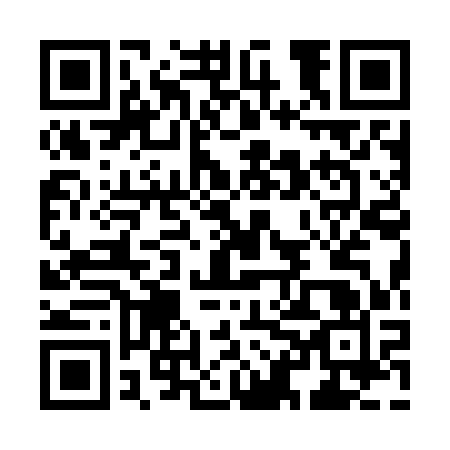 Ramadan times for Howlong, AustraliaMon 11 Mar 2024 - Wed 10 Apr 2024High Latitude Method: NonePrayer Calculation Method: Muslim World LeagueAsar Calculation Method: ShafiPrayer times provided by https://www.salahtimes.comDateDayFajrSuhurSunriseDhuhrAsrIftarMaghribIsha11Mon5:425:427:091:244:567:387:388:5912Tue5:435:437:101:234:557:367:368:5813Wed5:445:447:111:234:547:357:358:5614Thu5:455:457:111:234:537:337:338:5515Fri5:465:467:121:224:527:327:328:5316Sat5:475:477:131:224:517:317:318:5117Sun5:485:487:141:224:517:297:298:5018Mon5:495:497:151:224:507:287:288:4819Tue5:505:507:161:214:497:267:268:4720Wed5:515:517:171:214:487:257:258:4521Thu5:525:527:171:214:477:237:238:4422Fri5:535:537:181:204:467:227:228:4223Sat5:545:547:191:204:457:207:208:4124Sun5:555:557:201:204:447:197:198:3925Mon5:555:557:211:194:437:187:188:3826Tue5:565:567:221:194:427:167:168:3627Wed5:575:577:231:194:417:157:158:3528Thu5:585:587:231:194:407:137:138:3329Fri5:595:597:241:184:397:127:128:3230Sat6:006:007:251:184:387:107:108:3031Sun6:016:017:261:184:377:097:098:291Mon6:026:027:271:174:367:087:088:282Tue6:026:027:271:174:357:067:068:263Wed6:036:037:281:174:347:057:058:254Thu6:046:047:291:164:337:037:038:235Fri6:056:057:301:164:327:027:028:226Sat6:066:067:311:164:317:007:008:217Sun5:075:076:3212:163:305:595:597:198Mon5:075:076:3212:153:295:585:587:189Tue5:085:086:3312:153:285:565:567:1710Wed5:095:096:3412:153:275:555:557:15